Благодаря оперативному реагированию и слаженным действиям пожарных ликвидирован пожар в с. Калиновка24.02.2021 года в 11 часов 51 минуту на пульт связи пожарно-спасательного отряда  № 40 (м.р. Сергиевский) государственного казенного учреждения Самарской области «Центр по делам гражданской обороны, пожарной безопасности и чрезвычайным ситуациям»  на пульт ДДС-01 поступило сообщение о пожаре по адресу:  с. Калиновка, ул. Садовая д. 7а.  В 11 часов 51 минуту на пожар был выслан: Пожарный расчет пожарно-спасательного отряда №40 ПСЧ №176 с. Серноводск в количестве 3 человек, и пожарный расчет ДПК «Калиновка» в количестве 1 человек.  По прибытию на место вызова в 12 часов 03 минуты при проведении разведки было установленно , что по указанному адресу горит надворная постройка (сарай), на общей площади 60 кв.м. На тушение пожара было подано  2 ствола «Б»,  2 единицы пожарной техники, 4 человека  личного состава. Благодаря оперативному реагированию и слаженным действиям пожарных в 12 часов 11 минут была объявлена локализация пожара, а в 12 часов 27 минут пожар был ликвидирован. Погибших и пострадавших нет.  Причина возгорания устанавливается..Уважаемые жители Самарской области! Государственное казенное учреждение Самарской области «Центр по деламгражданской обороны, пожарной безопасности и чрезвычайным ситуациям» обращается к Вам: во избежание возникновения пожара соблюдайте требования пожарной безопасности. В случае обнаружения пожара звоните по телефону «01», «101» или по единому номеру вызова экстренных оперативных служб «112».Инструктор противопожарной профилактики ПСО №40 Екатерина   Амшонкова 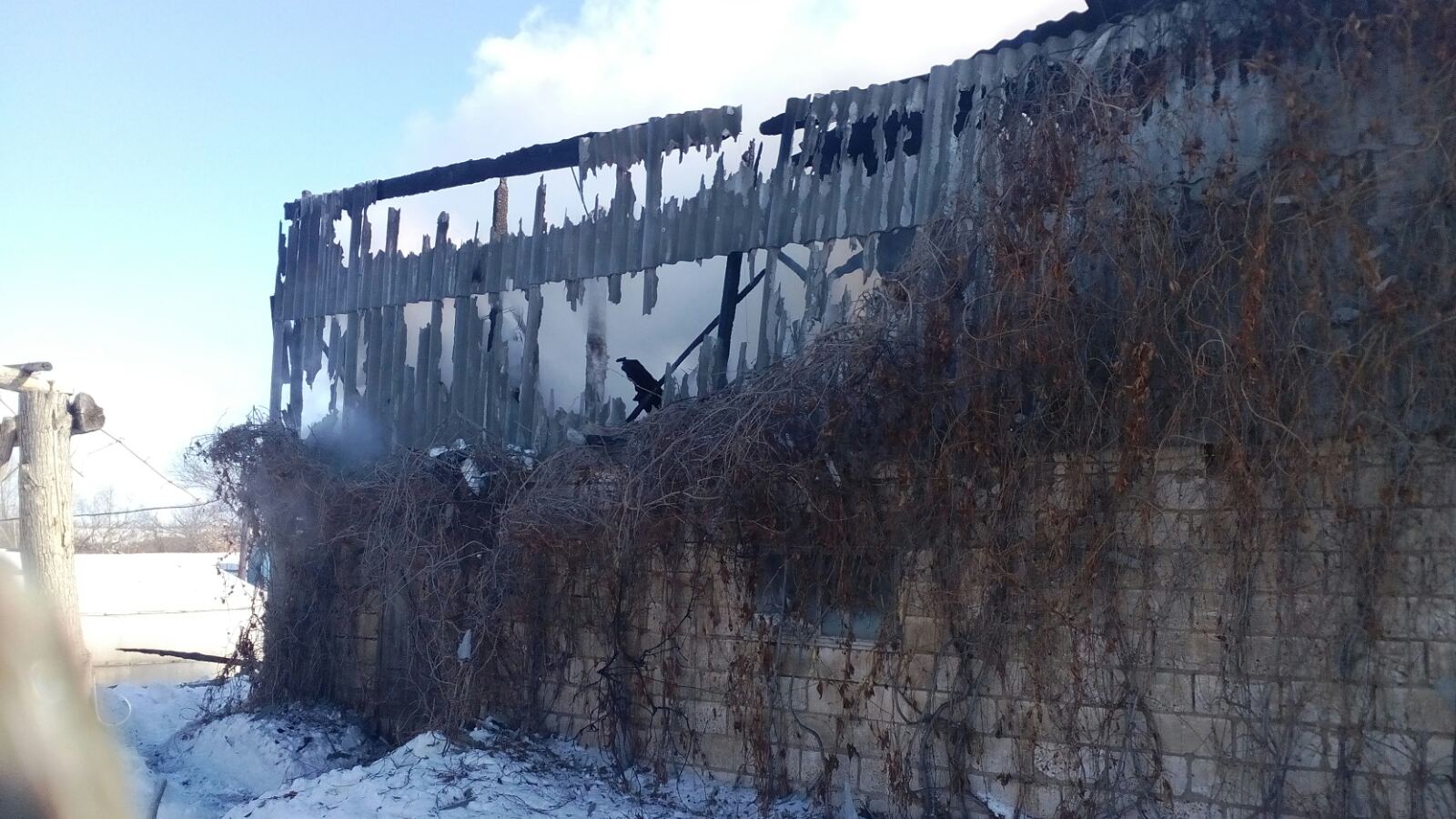 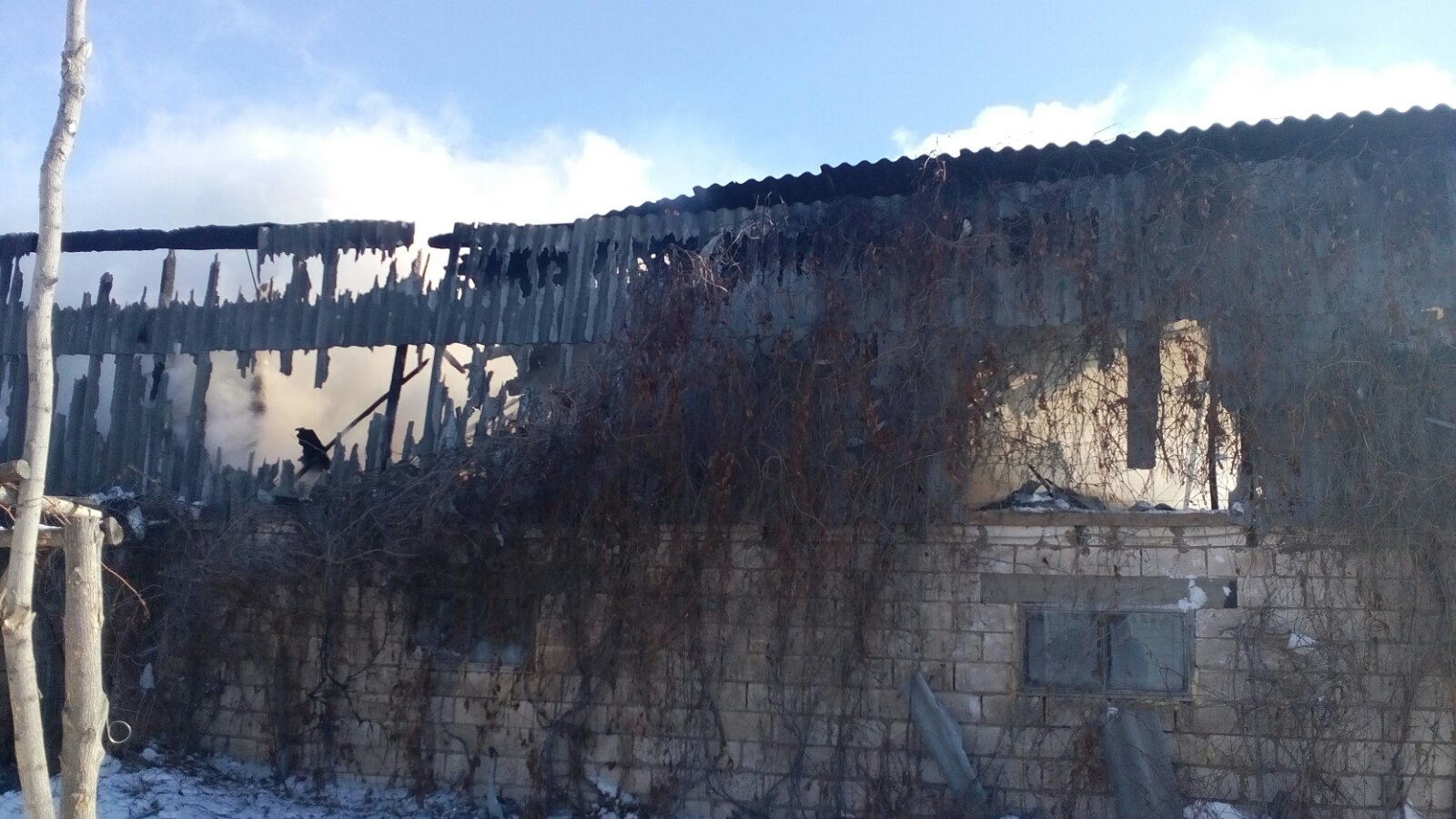 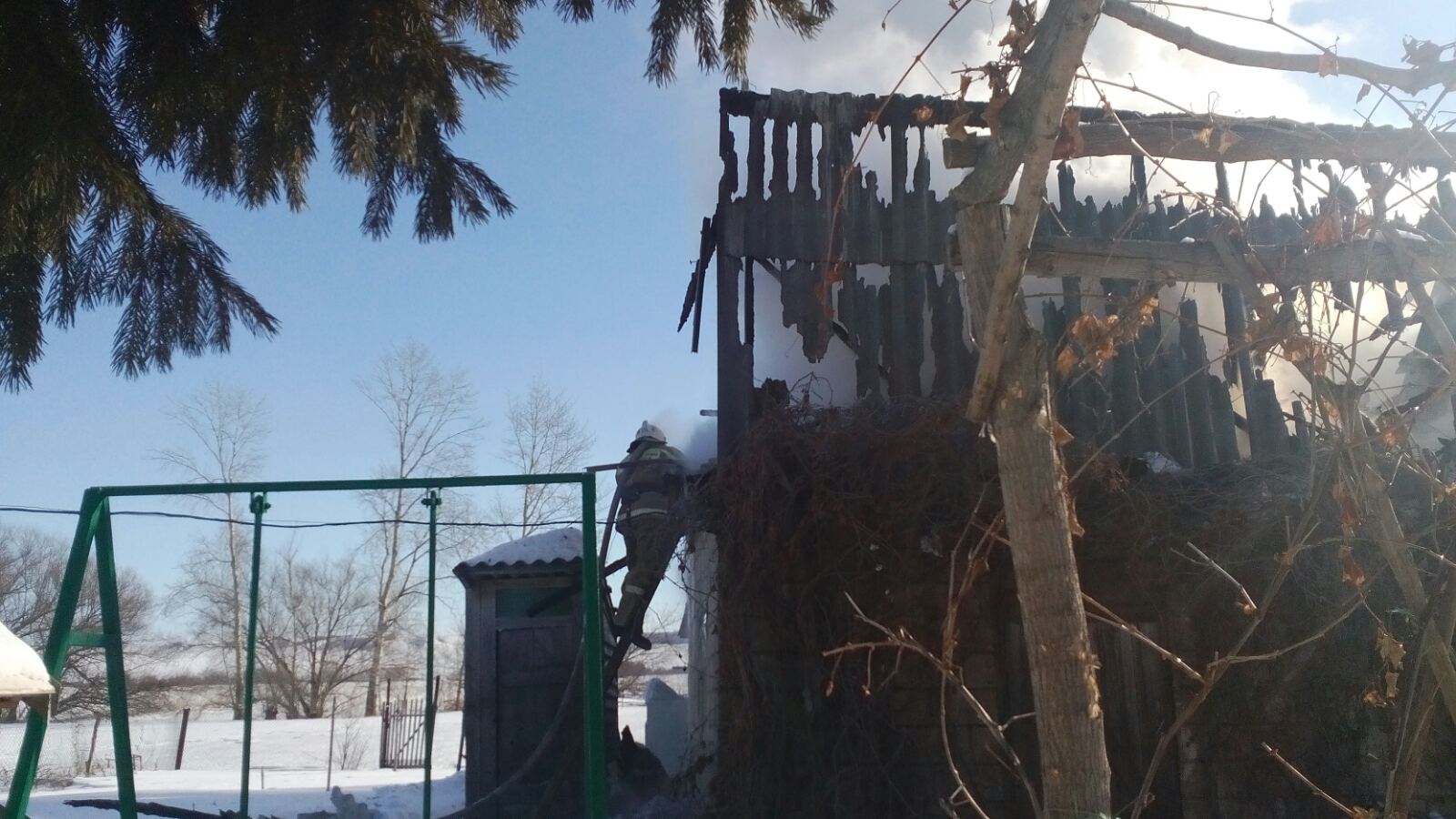 